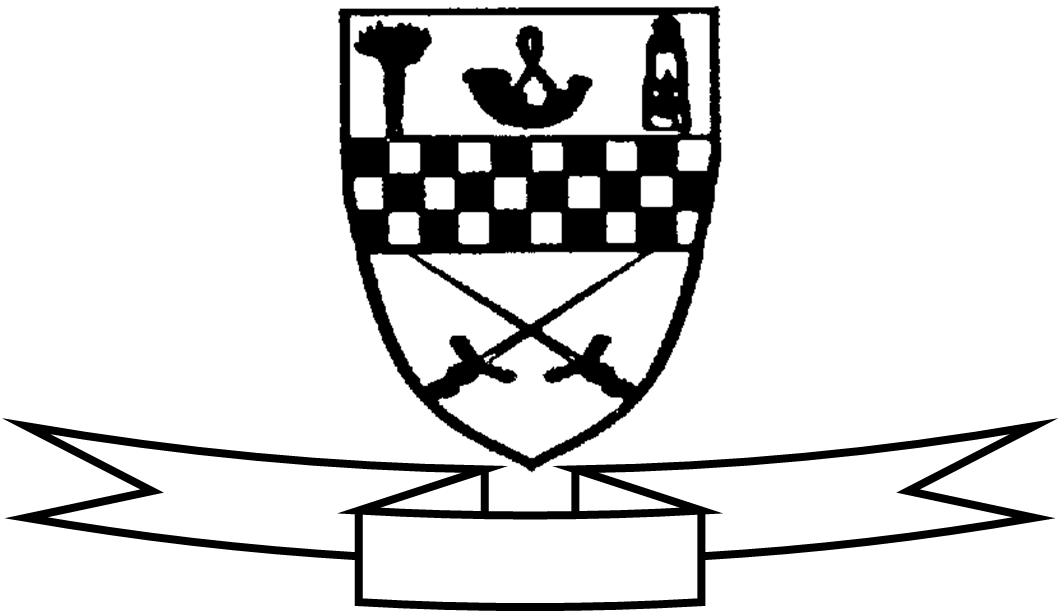                                  Curriculum For ExcellenceClass   P2        Teacher’s Name: Mrs Cunningham and Mr Pattison Term 2 Oct – Dec 2015Areas of the Curriculum LanguageReading   Children will participate in a variety of reading activities in school.  We will encourage the children to share their favourite stories with their friends. This will involve the children choosing books from the library and/or bringing books in from home. The main focus of the term will be on enjoyment and choice. In their reading groups children will be learning to read aloud with fluency and expression. Class reading sessions will continue in groups to reinforce key words. Key words and common words should be practised regularly at home.Writing   The children will be encouraged to use their imagination within story writing. We will also be learning to write instructions. Listening and Talking   We will be listening carefully so that we can follow instructions in order to complete a task. The children will continue to work with their talking partners to develop talking and listening skills. Maths  In Maths we will learning to estimate and measure length, weight and capacity. Numeracy The children will take part in a range of activities to develop mental strategies to add and subtract numbers. We continue to develop our knowledge of number sequences. The children will have lots of opportunity to practise counting forwards and backwards starting at different numbers. Each child has their own Sumdog account which they can access through the internet. User names and passwords have been sent home.Health and Wellbeing   Emotional Wellbeing – The children are learning about Cool in School. This will allow the children to better understand and manage their own emotions in challenging situations.  Physical Education, Physical Activity and Sport -   At PE the children will have a 4 week block of rugby instruction from specialist instructors.  Technologies The children will use I Pads to create a Stop Motion film to re tell the story of Christmas.RME   This term the children will be learning about Christian beliefs and traditions. Expressive Arts  Art and Design The children will design props for the Stop Motion film that they are making. They will also create art work with a focus on texture.Music   Children will be learning a range of new songs for the Nativity.Drama The children will learn how to act out a situation using voice, body language and facial expression. This will be linked to the Cool in School topic.They will also be involved in a presentation of the Nativity which we hope you will enjoy. Request for expertise or resources: Literacy and Numeracy sessions can be very active and the children may benefit from additional adults being on hand in the classroom. We would appreciate it if you would like to volunteer some of your time to help with this. Please speak to Mrs Woodyer if you would like to help and we will contact you with possible times and dates.Other information:Children should change into indoor gym shoes (named) when they come into school every day.Class PE days will be:   		 Wednesday for indoor PE.Monday for outdoor PE for P2PTuesday for outdoor PE for P2C. Children should bring joggers and trainers in addition to their normal kit in order that gym can take place outside. This will be dependent on weather conditions but we aim to go ahead if it is safe to do so. Normal kit should include a named bag, shorts, tee-shirt, socks and indoor gym shoes. Please make sure that there are names on all clothes.Library days will be:		ThursdayThe children will have the opportunity to choose a book to take home from the library. These should be brought back to school on their library day. Please don’t carry the book back and forward each day.HomeworkSpelling homework will be given out weekly and should be returned on Friday.Maths homework will be given out on a weekly basis. This will consist of a worksheet, activities or a Sumdog challenge. If you are unable to access Sumdog from home then you may wish to access it from the local Library or alternatively please speak to the class teacher so that we can provide access from the School. 